Ime, priimek:Datum:Razred:Točke:         / 47                                  1 T = 2.13 %Ocena:V laboratoriju preštevamo limfocite v krvi bolnika, ki je zbolel za virozo. Podatki, ki jih dobimo so:     1/Kvalitativni,Kvantitativni                                                                Eksperimentalni HipotetičniKako imenujemo strokovno rešitev, ki jo znanstvenik oblikuje po opravljenih postkusih z razlago     1/ zbranih dejstev?Znanstveni naukZnanstvena teorijaZnanstvena hipotezaZnanstveni zakonMed naštetimi strukturami rastlinske celice izberi tisti dve, ki ju gradi dvojna membrana:                   1/Mitohondrij, ERKloroplast, mitohondrij kloroplast, vakuola mitohondrij ribosomkaj je značilno za evkariontske celice (primer)                                                                                                 2/Kaj so prokarionti? Katero celico prikazuje slika in na njej označi 3 celične organele                      5/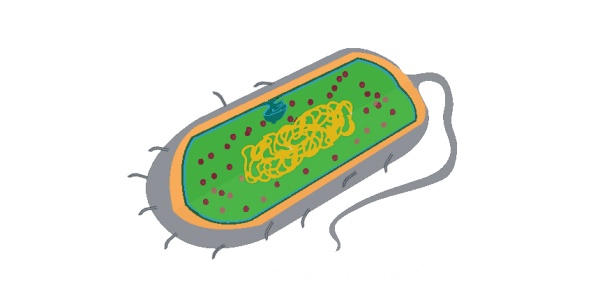 Za življenje so iz znanstvenega stališča potrebni 4 pogoji, naštej jih!                         4/----Kaj je hipoteza in kdaj jo znanstvenik sprejme ali ovrže?                              2/Ob skici rastlinske celice napiši  vsaj 5 organel, spodaj pa njihovo nalogo.                            10/ 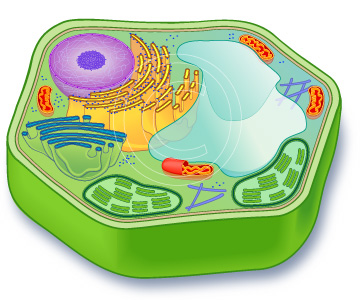 1__________________________________________________________2__________________________________________________________3__________________________________________________________4__________________________________________________________5__________________________________________________________Zakaj so rastline avtotrofi? Opiši zgradbo in delovanje golgijevega aparata!  1/Kaj je vakuola, katero nalogo opravlja, kako imenujemo njeno tekočo vsebino in membrano vakuole?  4/Kaj so kromosomi, kakšno je število kromosomov pri človeku in v spolnih celicah?  3/Kdo ima odločilno vlogo pri dedovanju spola- zakaj? Kako nastane deklica?  3/Kaj je aplikativna znanost?    1/Na sliki sta dva celična organela. Poimenuj ju in opiši njuno vlogo v celici. 4/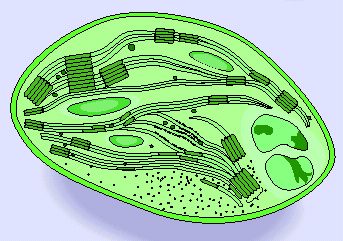 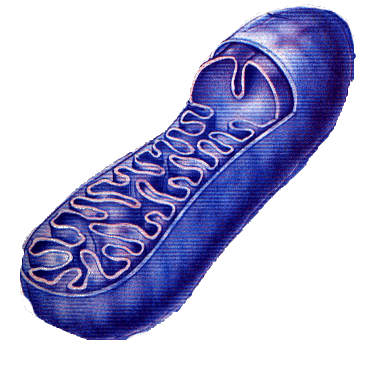         _________________________                           __________________________Obrazloži pojme:               5/Spojek:Haploidno število kromosomov:Kontrolni poskusHeterotrofiRecesivna lastnost:Naloge se ujemajo z učbenikom: BIOLOGIJA učbenik za splošne gimnazije CELICA 